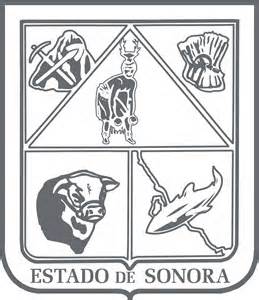                  GOBIERNO DEL ESTADO DE SONORA     	05-DDO-P02-F01/REV.00            DESCRIPCION DE PUESTOOBJETIVOInformar oportuna y eficazmente al titular en asuntos recibidos en la oficina, tanto de dependencias, como ciudadanía en general.	RESPONSABILIDADES	RELACIONESMEDIDORES DE EFICIENCIADATOS GENERALES DEL PERFILGrado de estudios	Grado de estudios requerido y deseable.	Requerido:  	Deseable:¿El puesto requiere alguna especialización académica?	Carrera:	Secretaria Ejecutiva, Lic. en Comunicación, Negocios Internacionales 	Área:	Administrativo, Comunicación, Relaciones públicas¿El puesto requiere experiencia laboral?La experiencia laboral requerida.• 6 meses dominio de gestiones administrativas• 6 meses en conocimientos de programas computacionales ¿La ejecución del puesto requiere del conocimiento del inglés o algún otro idioma?Grado de dominio del idioma inglés¿La ejecución del puesto requiere del conocimiento de manejo de computadora?Nivel de conocimientos de computación.¿Qué nivel de habilidad de trato con personas requiere el puesto?Habilidad de trato con personas.¿Cuál es el nivel de la responsabilidad gerencial necesaria?Nivel de responsabilidad gerencial¿Cuál es el resultado esencial del puesto?El resultado esencial del puesto y el resultado secundario más importante.En primer lugar: 
En segundo lugar:  En relación al servicio a la comunidad y a los objetivos sociales y políticos del Gobierno del Estado, su puesto:Orientación del puesto.Manejo de personal requeridoNúmero de personas a cargo del titular del puestoRecursos financieros a su cargo(M = 000; MM = 000,000 de pesos anuales)¿Si maneja recursos financieros, su responsabilidad sobre ellos es?Tipo de responsabilidad sobre los recursos financieros que maneja.Tipo de Análisis PredominanteMarco de actuación y supervisión recibida	DATOS DE APROBACIÓNInformación provista por:                                                           Información aprobada por: 	DATOS GENERALES	DATOS GENERALES	DATOS GENERALES	DATOS GENERALESTítulo actual del puesto funcional:Asistente de la Representación de Sonora en ArizonaDependencia/Entidad:Secretaria  de Economia      Área de adscripción:Oficina del Titular de la Secretaria Reporta a:Representante del Gobierno de Sonora en ArizonaPuestos que le reportan:Ninguno1.–2.-Registrar la documentación que se recibe y se emite como contestación.Atender a las personas que acuden a la oficina y solicitan información por teléfono manteniendo informado al   titular de la oficina.3.-Informar al Titular de los asuntos relevantes.4.-5.-Dar seguimiento a los asuntos turnado por el Jefe inmediato.Elaborar los informes y reportes que se solicitan.Internas:a) –  Dependencias; b) –  Director de Oficina del Enlace y Representantes;Externas:a) –Organizaciones empresariales, fundaciones;1.–No. de asuntos turnados/no. asuntos atendidosSexo:Estado Civil:Edad:Entre 20 a 55 años. Nombre : Nombre :    Cargo :Asistente de la Representación de Sonora En Arizona    Cargo :Representante del Gobierno de Sonora en Arizona